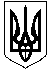 СМОЛІНСЬКА СЕЛИЩНА РАДАНОВОУКРАЇНСЬКОГО РАЙОНУ КІРОВОГРАДСЬКОЇ ОБЛАСТІВИКОНАВЧИЙ КОМІТЕТРІШЕННЯ24 червня 2021 року							№ 101Про затвердження Плану заходів із складання прогнозу селищного бюджету на 2022-2024 рокиВідповідно до статті 28 Закону України «Про місцеве самоврядування в Україні», керуючись ст.75-1 Бюджетного кодексу України; постановою КМУ від 31.05.2021 року №548 «Про схвалення Бюджетної декларації на 2021 -2022 роки»,В И Р І Ш И В:Затвердити План заходів із складання прогнозу бюджету Смолінської селищної ради на 2022-2024 роки (додається).Копію цього рішення надати фінансовому відділу Смолінської селищної ради.Селищний голова								Микола МАЗУРА